Terms & ConditionsDuration Up to 3 months;    2) 3-6 months;     3) up to one yearPlacement PackageCustomized internship placement24/7emergency assistanceVisa assistanceCertification from your host companyHome Stay free accommodation + tutor your host family to learn EnglishAirport pick-up at arrivalPreloaded Transportation Card (For the first month)Domestic SIM Card150GBP service fee deposit to pay before matching your host company；If there is no matching host company for you, this £150 is refundable.If your internship duration within 3 months, you need to pay for your own airfaresInternship duration 3-6 months, airfares half covered; over 6 months, fully coveredYOUMEE can assist you change jobs and cities if your intern term is over 6monthsFirst month salary kept by YOUMEE to pay for the further service feeYour salary will be paid to YOUMEE first, then to you.The total cost for you: £150+1st month’s salaryInterior design internship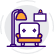 Manufacturing internship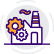 Supply chain internship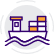 Architecture-internship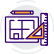 Entrepreneurship internship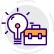 Health & fitness internship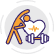 Hospitality internship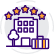 NGO internship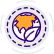 Fashion internship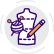 Environmental internship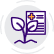 Information-tech internship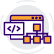 Import & export internship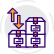 Business development internship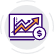 